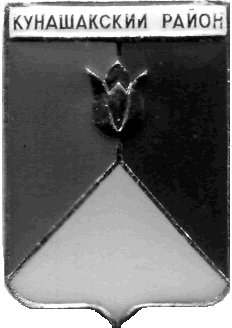 
СОБРАНИЕ ДЕПУТАТОВКУНАШАКСКОГО МУНИЦИПАЛЬНОГО РАЙОНАЧЕЛЯБИНСКОЙ ОБЛАСТИРЕШЕНИЕ1 заседание«16» февраля . № 1 О внесении изменений в решение Собрания депутатов Кунашакскогомуниципального района от 25.12.2020г.№ 103«О районном бюджете на 2021год и на плановый период 2022 и 2023годов»В соответствии с Бюджетным Кодексом РФ, Федеральным Законом от 06.10.2003г. № 131-ФЗ «Об общих принципах организации местного самоуправления в Российской Федерации», Уставом Кунашакского муниципального района, Положение о бюджетном процессе в Кунашакском муниципальном районе, утвержденным решением Собрания депутатов от 20.05.2020 года № 58, Собрание депутатов Кунашакского муниципального районаРЕШАЕТ:	1. Внести в решение Собрания депутатов Кунашакского муниципального района от 25.12.2020 г. № 103 «О районном бюджете на 2021 год и на плановый период 2022 и 2023 годов» (далее – решение) изменения, согласно приложению.  2. Настоящее решение вступает в силу со дня его подписания и подлежит опубликованию в средствах массовой информации.3. Контроль исполнения данного решения возложить на комиссию по бюджету, налогам и предпринимательству Собрания депутатов Кунашакского муниципального района.ПредседательСобрания депутатов								  Н.В. ГусеваПриложениек решению Собрания депутатовКунашакского муниципального районаот «16» февраля 2021г. № 1Изменения в решение Собрания депутатов Кунашакского муниципального района от 25.12.2020 г. № 103 «О районном бюджете на 2021 год и на плановый период 2022 и 2023 годов»Пункт 1 изложить в следующей редакции:«1. Утвердить основные характеристики районного бюджета на 2021 год:1) прогнозируемый общий объем доходов районного бюджета в сумме 1 809 475,500тыс.рублей, в том числе безвозмездные поступления от других бюджетов бюджетной системы Российской Федерации в сумме 1 483 581,400тыс.рублей;2) общий объем расходов районного бюджета в сумме 1 830 554,622 тыс. рублей, в том числе за счет остатков на расчетном счете на 01.01.2021 г. в сумме 21 079,122тыс.рублей;- объем дефицита районного бюджета в сумме 21 079,122тыс.рублей.В пункте 4 приложение 2 изложить в следующей редакции, согласно приложению 1.В пункте 5 приложение 4 изложить в следующей редакции, согласно приложению 2.В пункте 8 приложения 6, 8, 10 изложить в следующей редакции, согласно приложению  3, 4, 5.5)	В пункте 20 приложение 14 изложить в следующей редакции, согласно приложению 6.Глава района 									 С.Н.Аминов